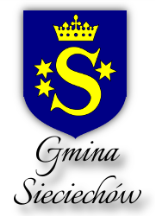 ________________________________________________________________________________Sieciechów, dn. 08.04.2022Znak: ORG.005.2.1.2022.KFPanStanisław PotyraPrzewodniczącyRady Gminy w SieciechowieWniosek o zwołanie nadzwyczajnej sesji Rady Gminy w SieciechowieNa podstawie art. 20 ust. 3 Ustawy z dnia 8 marca 1990 r.  o samorządzie gminnym (t.j. Dz.U. 
z 2022 r., poz. 559 i poz. 583) wnioskuję o zwołanie nadzwyczajnej sesji Rady Gminy w Sieciechowie,
w trybie ustawowym, według następującego porządku obrad:Otwarcie sesji Stwierdzenie prawomocności.Przyjęcie porządku obrad.Podjęcie uchwały w sprawie zmian w Budżecie Gminy Sieciechów na 2022 rok.Zamknięcie obrad.UzasadnienieZwołanie sesji nadzwyczajnej ma na względzie zabezpieczenie środków w budżecie gminy na zadania pn.:Świadczenie pieniężne z tyt. zapewnienia zakwaterowania i wyżywienia obywatelom Ukrainy.Fundusz Pomocy Ukrainie.Nadanie uprawnień Wójtowi w celu dokonywania zmian w planie dochodów i wydatków budżetu, w tym dokonywania przeniesień wydatków działami klasyfikacji budżetowej.Regionalna Izba Obrachunkowa wydała komunikat w którym min. zwraca uwagę na wynikające z ustawy o pomocy obywatelom Ukrainy nowe uregulowania w zakresie upoważnień do dokonywania zmian w budżecie. Zgodnie z ustawą rada gminy może upoważnić wójta do dokonania zmian w planie dochodów i wydatków budżetu jednostki samorządu terytorialnego, w tym dokonywaniu przeniesień wydatków działami klasyfikacji budżetowej. W sytuacji gdy rada dokona takiego upoważnienia, środki z Funduszu Pomocowego będą mogły być wprowadzane do budżetu zarządzeniami.Sporządziła: Karolina FuksTel. 48 621 60 08 wew. 22